Franklin Graham President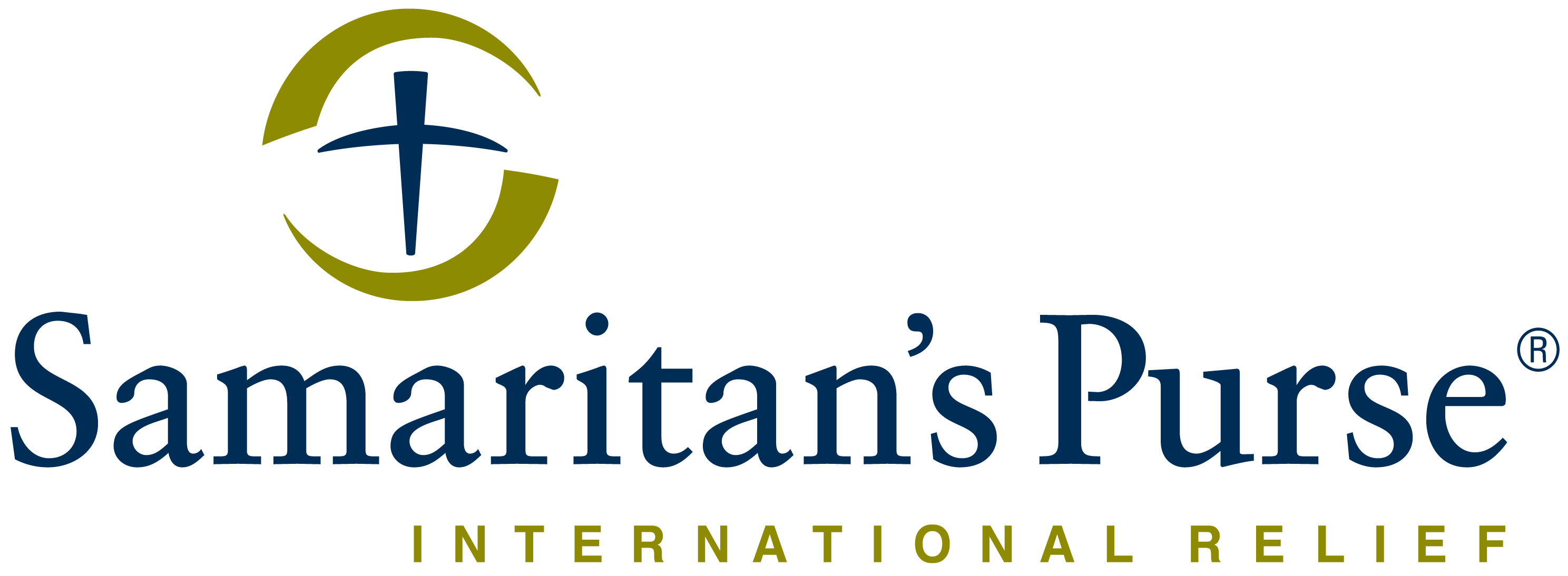 REQUEST FOR QUOTE							Date:  18th March, 2024Deadline for submission of Quotation is 26th March, 2024 @ 5:00 PM, CATSamaritan’s PurseJuba, South Sudan, Hai Cinema next to Quality Hotel, Old Juba Town Road. Samaritan’s Purse wishes to contract a legally recognized service provider (company) to supply Heavy Trucks.Reference number:  LPR10-23-042JBA-T1 Heavy Trucks.If you are interested in bidding for this tender, please submit your competitive quotation by Email to:  ssrfq@Samaritan.org with subject line LPR10-23-042JBA-T1 Heavy Trucks.Or by Hand delivery to Samaritan’s Purse Juba office in sealed enveloped clearly marked: LPR10-23-042JBA-T1 Heavy Trucks. Attention to: ER Operations Manager.
If the correct reference number is not included in the subject line of the email or on the envelope the quote will be subjected to rejection. 
Do NOT copy anyone when submitting your bidSample pictures of the quoted items would be appreciated if attached with your quote.Additional Details, Requirements, and PreferencesUse ContextFor use by a humanitarian relief organization in its field locations to carry varied humanitarian supplies. The truck will be used almost exclusively in very rugged, off-road contexts, and must be very durable, easy to repair, and easy to source spare parts for.Important Note on ServiceabilityThe trucks to be purchased will be sent to extremely remote field locations, from which they will likely not be able to return for servicing. The purchaser has staff and facilities on-site to service the trucks, and trucks which can be serviced by the purchaser’s own staff on-site are very strongly preferred. Trucks which feature any system that requires the use of propriety software, or requires for any other reason that they be sent to any particular facility, will be disadvantaged and may not be considered, unless the vendor can indicate how such systems can easily be serviced from the remote field locations. In particular, any trucks which feature electronic fuel injection systems which can only be serviced through proprietary software will be strongly disadvantaged unless the vendor can provide a solution to facilitate their maintenance.The chart above provides guidelines on the specifications which will be considered. Quotes for trucks which do not fall between the “Minimum Acceptable” and “Maximum Acceptable” standards for all categories are unlikely to be considered or selected. Quotes for trucks with features that fall between the “Minimum Preferred” and “Maximum Preferred” specifications are more likely to be selected.For example, trucks will likely only be considered which can carry between 15 and 20 MT. Trucks which can carry between 17 and 20 MT are preferred. Trucks which carry less than 15 MT or more than 20 MT are unlikely to be considered or selected.Other Minimum Requirements (not optional)Condition: NewTransmission: ManualChassis: RigidBody: Open body included. Tippers/dump trucks not considered. Chassis-only quotes not considered.Fuel-injection system: Non-electronic (if this specification cannot be met, please suggest how servicing can be done in a remote field location)Other Preferences (optional)Drive Side: Left-hand drive (if RHD, please quote separately for a conversion to LHD)Accessories: Headlight guardsTarp coverzColor: Neutral (white, brown, grey, black, etc.)Delivery: DDP, DAP, or DPU Juba, South SudanWhere specifications are not indicated (for example, brand, model, cargo space dimensions, body thickness, floor type, etc.), no particular specifications are required or preferred. Any reasonable specifications will be considered which are fit for purpose in consideration of the Use Context detailed above, so long as all other requirements are met.Your Quotation MUST clearly indicate the following:Currency of offer – USD.Number of days required for delivery. Validity of the Quotation – Should at least be 90 days if possible otherwise indicate your exact durationDetailed specifications and brands of quoted items are requested.Unit Price and Total Amount.Payment terms will be within 30 business days after receipt of goods and invoice, by Electronic bank transfer. Terms of Delivery (Preference for DDP, DAP, or DPU - Juba).Delivery charges, if any, should be clearly stated on the quotation. Samaritan’s Purse South Sudan is not subject to VAT, therefore all Quotations should be exclusive of VAT costs.Quotes must be stamped, signed and sent as a pdf/picture file Or printed and submitted in a sealed envelope with the reference number clearly written on the sealed envelopeSubmit your quotation by email with subject name the reference number of this request for quotes or by physical submission in a sealed unmarked envelope with only the reference number of this request for quotes written on it.The subject line of the email or the physical copy has to be the reference number of this request for quote.Samaritan’s Purse South Sudan has the right to exclude any Quote that doesn’t meet all of the above.Samaritan’s Purse South Sudan might request for samples to be provided when the Request For Quote period ends. Failure to submit samples by the RFQ end date (if samples are requested) is grounds for disqualification of the bid.TERMS AND CONDITIONS:Samaritan’s Purse accepts no responsibility and is under no obligation to reimburse applicants for the costs associated with preparation of their applications.Samaritan’s Purse reserves the right to award the most qualified service provider (contractor) regardless of the lowest price submitted.Payment is upon delivery and after preliminary verification of the services/items specified above. Samaritan’s Purse reserves the right to award to more than one bidder or to reject all applicants and cancel the solicitation at any time.Quotations will be REJECTED if: Submitted after the RFQ deadline.Submitted separately to any other party.Any coercive behaviour is suspected.All bids are received directly by the Head of the department.  It is not possible to influence the decision or outcome. No individual or group can influence decision making. Questions?If you have any questions or need further clarifications on this RFQ, please email: (rbjohnson@samaritan.org) copying ssrfq@Samaritan.org and ASpyrouklas@samaritan.org.DescriptionQtyUnit of MeasureUnit CostUSDTotal CostUSDHeavy TrucksSee requirements and preferences belowVendors are welcome and encouraged to quote multiple options that meet the requested specifications10TrucksRequested SpecificationsMinimum AcceptableMinimum PreferredMaximum PreferredMaximum AcceptableCargo Capacity (excluding weight of truck)15 MT17 MT20 MT20 MTYear20172019n/an/aGround Clearance30 cm34 cm40 cmn/aDrive4x46x46x68x6Horsepower245250450450Fuel Capacity100200300n/aRim Size1200x201400x201400x201400x20